
FLA RP1210 Drivers and FirmwareTo enjoy the use of the FLA with other RP1210 based software. This latest version supports the ISO15765 protocol used by PACCAR DAVIE4.Driver Installation InstructionsDrivers for the DG Tech. eDPA built into the FLA (83 Mb)

Download the above drivers and run the program as an administrator on your computer. You will need to restart.Firmware Updating InstructionsLink to the Firmware for the eDPA.

Download the firmware file (ends with .s19). Open the DPA Firmware Updater program that was installed as part of the DG Tech DPA drivers. (Search for “firmware” in the Windows Start Menu search box.)Plug the USB cable to the FLA and power the FLA.Select USB eDPA as the AdapterSelect the Firmware from the directory you downloaded the file from.Press "Update Firmware."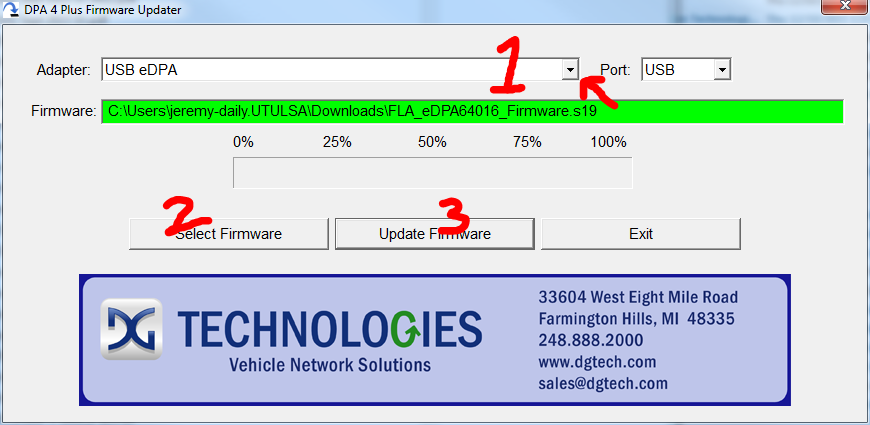 